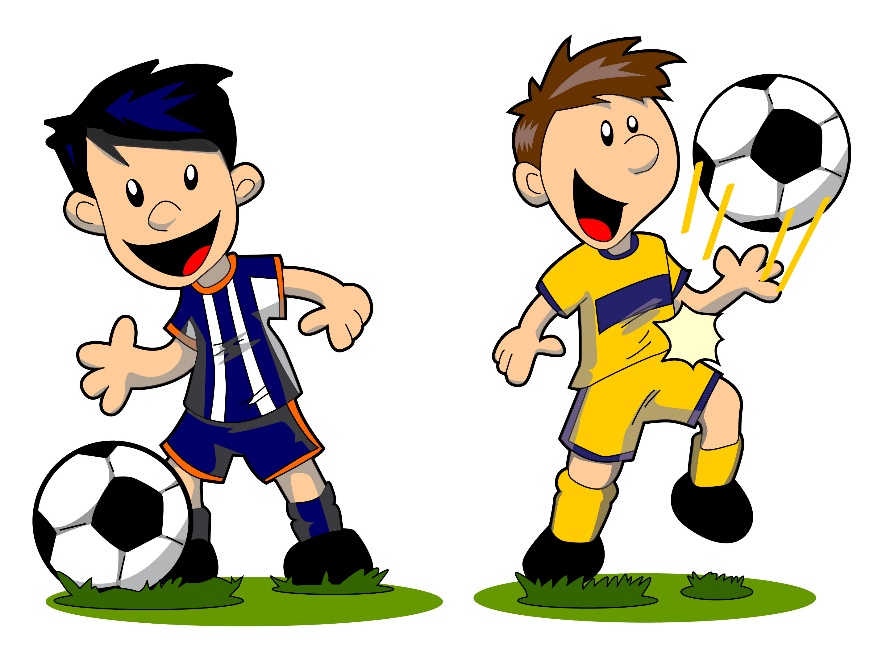 Rymice fotbalové hřiště u OlšíPátek 1.6.201817.00 hodinObecní úřad Rymice, TJ Sokol Rymice, Myslivecký spolek Rymice, ČSCH ZO Rymice a Rymická strašidla zvou všechny děti a rodiče na oslavu Mezinárodního dne dětí. Budou pro vás připraveny sportovní disciplíny, odměny a občerstvení s táborákem.